0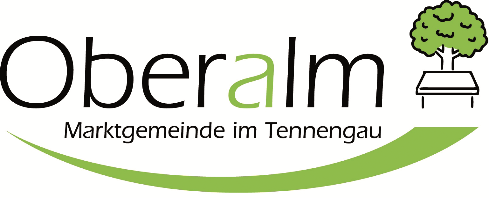 Beiblatt zur Mitteilung betreffendden Einbau einer Luftwärmepumpegemäß § 3a Baupolizeigesetz (BauPolG)Flächenwidmung lt. Salzburger Raumordnungsgesetz 2009:(zutreffendes bitte ankreuzen)Bei Situierung im Gebäude ist diese technische Einrichtung in den jeweiligen Grundrissen der beiliegenden Einreichpläne ersichtlich. Situierung am Gebäude bzw. bei freistehender Aufstellung ist die Lage im beiliegenden Lageplan M 1:500 mitsamt Darstellung der maßgeblichen Abstände und Schallemissionen zu den Nachbargrundgrenzen einzutragen.Es wird bestätigt, dass die Schallemissionen einen Grenzwert von 40 dB(A) bei Tag und 33 dB(A) bei Nacht an der nachbarlichen Grundstücksgrenze nicht überschreiten. Bei Standorten, die im Flächenwidmungsplan als Reine Wohngebiete ausgewiesen sind, reduziert sich der Nacht-Grenzwert auf 30 dB(A).Weiteres wird bestätigt, dass hinsichtlich des Betriebes der Anlage die Kälteanlagenverordnung (BGBl. Nr. 305/1969 idgF.) eingehalten wird.EinlagezahlGrundstück Nr.Katastralgemeinde Bauland
      Reines Wohngebiet sonstiges Bauland freistehend am Gebäude im GebäudeMarkenname, Typenbezeichnung, LieferantHeizungsleistung (A7/W35)Kältemitteltyp, KältemittelmengeDatumStempel und Unterschrift des/der Verfassers/in der Unterlagen